导师简介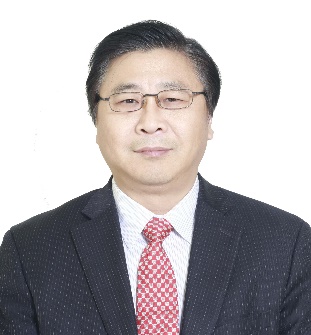 姓名王智民性别男学历博士职称研究员导师类别博导所属部门中药化学研究中心研究方向常用中药药效成分及质量研究电子邮箱zhmw123@163.com导师简介一、一般情况王智民，男，1964年生，博士生导师，II级研究员。中国中医科学院首席研究员。第九、十、十一、十二届国家药典委员。河南中医药大学特聘教授、仲景领军学者、河南省管高等院校省级高层次人才（B类）。现任中药质量控制技术国家工程实验室主任、中药过程控制技术局重点研究室主任、中药制药过程新技术国家重点实验室副主任。现担任中国中药协会经典名方研发与生产专委会主任委员、中国中药协会杜仲专业委员会副主任委员等；国家卫生健康委药食两用物质核心专家、新资源食品审评专家；全国工商联医药业商会监事长；中国药学会天然药物专业委员会常务委员，中华中医药学会中药化学专业分会副主任委员等10个学术团体的委员；《中国药学杂志》、《中国中药杂志》、《中国实验方剂学杂志》常务编委，《中药新药与临床药理》、《亚太传统医药》、《中国现代中药》、《世界科学技术—中药现代化》、《中国药师》等编委。二、业务情况一直从事中药化学和中药质量标准研究工作，主要研究方向为中药及经典名方药效物质基础和质量评价研究。先后主持国家“九五”和“十五”科技攻关、“十一五”科技支撑、“973”计划专项、“十一五”重大新药创制专项、中医药行业科技专项、国家自然科学基金，国家重大研发计划等70余项课题。获省部级特等奖1项、一等奖3项、二等奖8项；获得中国发明专利授权17项，日本特许1项；完成80余项药材和饮片的国家药典标准。在国际国内学术期刊发表论文480余篇，SCI收录100余篇，最高IF为11.1，6篇文章获得领跑者F5000证书。作为主编出版中文专著7部（其中英文专著2部），副主编专著6部。已培养博士生、硕士生100余名。三、联系方式通讯地址：中国中医科学院中药研究所，北京东直门内南小街16号一、一般情况王智民，男，1964年生，博士生导师，II级研究员。中国中医科学院首席研究员。第九、十、十一、十二届国家药典委员。河南中医药大学特聘教授、仲景领军学者、河南省管高等院校省级高层次人才（B类）。现任中药质量控制技术国家工程实验室主任、中药过程控制技术局重点研究室主任、中药制药过程新技术国家重点实验室副主任。现担任中国中药协会经典名方研发与生产专委会主任委员、中国中药协会杜仲专业委员会副主任委员等；国家卫生健康委药食两用物质核心专家、新资源食品审评专家；全国工商联医药业商会监事长；中国药学会天然药物专业委员会常务委员，中华中医药学会中药化学专业分会副主任委员等10个学术团体的委员；《中国药学杂志》、《中国中药杂志》、《中国实验方剂学杂志》常务编委，《中药新药与临床药理》、《亚太传统医药》、《中国现代中药》、《世界科学技术—中药现代化》、《中国药师》等编委。二、业务情况一直从事中药化学和中药质量标准研究工作，主要研究方向为中药及经典名方药效物质基础和质量评价研究。先后主持国家“九五”和“十五”科技攻关、“十一五”科技支撑、“973”计划专项、“十一五”重大新药创制专项、中医药行业科技专项、国家自然科学基金，国家重大研发计划等70余项课题。获省部级特等奖1项、一等奖3项、二等奖8项；获得中国发明专利授权17项，日本特许1项；完成80余项药材和饮片的国家药典标准。在国际国内学术期刊发表论文480余篇，SCI收录100余篇，最高IF为11.1，6篇文章获得领跑者F5000证书。作为主编出版中文专著7部（其中英文专著2部），副主编专著6部。已培养博士生、硕士生100余名。三、联系方式通讯地址：中国中医科学院中药研究所，北京东直门内南小街16号一、一般情况王智民，男，1964年生，博士生导师，II级研究员。中国中医科学院首席研究员。第九、十、十一、十二届国家药典委员。河南中医药大学特聘教授、仲景领军学者、河南省管高等院校省级高层次人才（B类）。现任中药质量控制技术国家工程实验室主任、中药过程控制技术局重点研究室主任、中药制药过程新技术国家重点实验室副主任。现担任中国中药协会经典名方研发与生产专委会主任委员、中国中药协会杜仲专业委员会副主任委员等；国家卫生健康委药食两用物质核心专家、新资源食品审评专家；全国工商联医药业商会监事长；中国药学会天然药物专业委员会常务委员，中华中医药学会中药化学专业分会副主任委员等10个学术团体的委员；《中国药学杂志》、《中国中药杂志》、《中国实验方剂学杂志》常务编委，《中药新药与临床药理》、《亚太传统医药》、《中国现代中药》、《世界科学技术—中药现代化》、《中国药师》等编委。二、业务情况一直从事中药化学和中药质量标准研究工作，主要研究方向为中药及经典名方药效物质基础和质量评价研究。先后主持国家“九五”和“十五”科技攻关、“十一五”科技支撑、“973”计划专项、“十一五”重大新药创制专项、中医药行业科技专项、国家自然科学基金，国家重大研发计划等70余项课题。获省部级特等奖1项、一等奖3项、二等奖8项；获得中国发明专利授权17项，日本特许1项；完成80余项药材和饮片的国家药典标准。在国际国内学术期刊发表论文480余篇，SCI收录100余篇，最高IF为11.1，6篇文章获得领跑者F5000证书。作为主编出版中文专著7部（其中英文专著2部），副主编专著6部。已培养博士生、硕士生100余名。三、联系方式通讯地址：中国中医科学院中药研究所，北京东直门内南小街16号一、一般情况王智民，男，1964年生，博士生导师，II级研究员。中国中医科学院首席研究员。第九、十、十一、十二届国家药典委员。河南中医药大学特聘教授、仲景领军学者、河南省管高等院校省级高层次人才（B类）。现任中药质量控制技术国家工程实验室主任、中药过程控制技术局重点研究室主任、中药制药过程新技术国家重点实验室副主任。现担任中国中药协会经典名方研发与生产专委会主任委员、中国中药协会杜仲专业委员会副主任委员等；国家卫生健康委药食两用物质核心专家、新资源食品审评专家；全国工商联医药业商会监事长；中国药学会天然药物专业委员会常务委员，中华中医药学会中药化学专业分会副主任委员等10个学术团体的委员；《中国药学杂志》、《中国中药杂志》、《中国实验方剂学杂志》常务编委，《中药新药与临床药理》、《亚太传统医药》、《中国现代中药》、《世界科学技术—中药现代化》、《中国药师》等编委。二、业务情况一直从事中药化学和中药质量标准研究工作，主要研究方向为中药及经典名方药效物质基础和质量评价研究。先后主持国家“九五”和“十五”科技攻关、“十一五”科技支撑、“973”计划专项、“十一五”重大新药创制专项、中医药行业科技专项、国家自然科学基金，国家重大研发计划等70余项课题。获省部级特等奖1项、一等奖3项、二等奖8项；获得中国发明专利授权17项，日本特许1项；完成80余项药材和饮片的国家药典标准。在国际国内学术期刊发表论文480余篇，SCI收录100余篇，最高IF为11.1，6篇文章获得领跑者F5000证书。作为主编出版中文专著7部（其中英文专著2部），副主编专著6部。已培养博士生、硕士生100余名。三、联系方式通讯地址：中国中医科学院中药研究所，北京东直门内南小街16号一、一般情况王智民，男，1964年生，博士生导师，II级研究员。中国中医科学院首席研究员。第九、十、十一、十二届国家药典委员。河南中医药大学特聘教授、仲景领军学者、河南省管高等院校省级高层次人才（B类）。现任中药质量控制技术国家工程实验室主任、中药过程控制技术局重点研究室主任、中药制药过程新技术国家重点实验室副主任。现担任中国中药协会经典名方研发与生产专委会主任委员、中国中药协会杜仲专业委员会副主任委员等；国家卫生健康委药食两用物质核心专家、新资源食品审评专家；全国工商联医药业商会监事长；中国药学会天然药物专业委员会常务委员，中华中医药学会中药化学专业分会副主任委员等10个学术团体的委员；《中国药学杂志》、《中国中药杂志》、《中国实验方剂学杂志》常务编委，《中药新药与临床药理》、《亚太传统医药》、《中国现代中药》、《世界科学技术—中药现代化》、《中国药师》等编委。二、业务情况一直从事中药化学和中药质量标准研究工作，主要研究方向为中药及经典名方药效物质基础和质量评价研究。先后主持国家“九五”和“十五”科技攻关、“十一五”科技支撑、“973”计划专项、“十一五”重大新药创制专项、中医药行业科技专项、国家自然科学基金，国家重大研发计划等70余项课题。获省部级特等奖1项、一等奖3项、二等奖8项；获得中国发明专利授权17项，日本特许1项；完成80余项药材和饮片的国家药典标准。在国际国内学术期刊发表论文480余篇，SCI收录100余篇，最高IF为11.1，6篇文章获得领跑者F5000证书。作为主编出版中文专著7部（其中英文专著2部），副主编专著6部。已培养博士生、硕士生100余名。三、联系方式通讯地址：中国中医科学院中药研究所，北京东直门内南小街16号